Underworld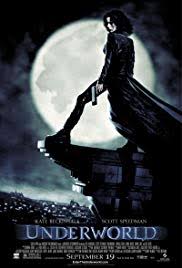 Grown–up’s Movie:HISHERAVG1. Appropriate levels of sexuality?1010102. Appropriate levels of language?1010103. Appropriate levels of violence?8.598.754. Entertainment value for females?7775. Entertainment value for males?9.599.256. Teaching moments, role models, moral of story?7777. Is it a “classic”? (Replay value?)1010108. Audio/Visual effects?98.58.759. Not too cliché (unique and witty, not too slapstick)10101010. Climax/Resolution/Ending?787.5GRAND TOTALS:88.25